journal homepage: http://ejournal.iainkendari.ac.id/lifalahKinerja Portofolio Saham Syariah dan Faktor yang Memengaruhi Kinerja Saham Syariah di Indonesia1AlwahidinInstitut Agama Islam Negeri (IAIN) KendariEmail: alwahidin@iainkendari.ac.id PendahuluanPertumbuhan aset keuangan Islam di seluruh  dunia mencapai USD 1.9 triliun pada tahun 2014, tumbuh sebesar 16.94 per tahun, dari tahun 2009 sampai dengan tahun 2013 dan industrinya mulai berkembang di luar negara yang menjadi industri utamanya, seperti Asia Tengah dan Malaysia (Ahmed, 2014). Perkembangan saham syariah di Indonesia juga menunjukkan statistik yang cukup baik. Sejak diluncurkan pada tahun 2011, Indeks Saham Syariah Indonesia (ISSI) tumbuh signifikan. Menurut data OJK per September 2016, nilai kapitalisasi saham syariah di Indonesia mencapai tiga ribu triliun rupiah atau 61 persen dari seluruh nilai kapitalisasi saham di Bursa Efek Indonesia (BEI).Investasi merupakan komitmen sejumlah dana untuk tujuan memperoleh keuntungan pada masa yang akan datang. Harapan keuntungan pada masa yang akan datang tersebut merupakan kompensasi atas waktu dan risiko yang terkait dengan investasi yang dilakukan. Dalam konteks investasi, harapan keuntungan tersebut sering juga disebut sebagai return (Tandelilin, 2001). Investasi saham syariah tidak berbeda dengan investasi saham konvensional. Setiap investor memiliki pengharapan keuntungan yang sama untuk tingkat risikonya pada masa yang akan datang. Perbedaan pengharapan investor adalah selain memperhatikan tingkat keuntungan dan risiko dalam berivestasinya, juga memperhatikan prinsip etika dan agama (Albaity, 2008).Investasi dalam efek syariah Islam adalah investasi yang menggunakan prinsip dasar syariah Islam. Investasi dengan prinsip syariah Islam melarang aktivitas yang di dalamnya terdapat unsur riba, perjudian, ketidakpastian dan melarang kegiatan seperti produksi barang dan jasa yang dilarang dalam syariah Islam misalnya pornografi, alkohol, usaha kasino dan lainya. Berdasarkan Fatwa DSN-MUI Nomor 40/DSN-MUI/X/2002 yang dimaksudkan dengan saham atau efek syariah adalah saham atau surat berharga yang akad, pengelolaan perusahaan, maupun cara penerbitannya memenuhi prinsip-prinsip syariah Islam. Jenis kegiatan usaha yang bertentangan dengan prinsip-prinsip syariah Islam itu adalah perusahaan perjudian dan permainan yang tergolong judi atau perdagangan yang dilarang, lembaga keuangan konvensional (ribawi), termasuk perbankan dan asuransi konvensional, produsen atau distributor, serta pedagang minuman yang haram dan produsen atau distributor penyedia barang ataupun jasa yang dapat merusak moral serta bersifat mudarat.Beberapa peneliti berbeda pendapat mengenai kinerja saham syariah dan konvensional sehingga belum ada kesimpulan yang dapat diambil mengenai pertanyaan apakah kinerja saham syariah lebih baik dibandingkan dengan saham konvensional, begitu pula sebaliknya. Salah satu pihak mengatakan bahwa seharusnya perbedaan antara kinerja saham syariah dan saham konvensioanal sangat kecil (Abbes, 2012). Pihak lain berpendapat bahwa saham konvensional seharusnya memiliki kinerja lebih baik dibandingkan dengan saham syariah (McGowan & Junaina, 2010). Mereka mengatakan bahwa ketatnya aturan syariah membatasi kemampuan perusahaan untuk menggunakan sumber daya eksternal sehingga mengurangi kemampuan dan potensi perusahaan untuk terus tumbuh dan berkembang pada masa yang akan datang.Makni dkk (2015) menemukan bahwa reksadana syariah memiliki kinerja lebih baik dibandingkan dengan kinerja reksadana konvensional dalam periode krisis keuangan, menurut mereka ini menunjukkan bahwa reksadana syariah memainkan peranan hedging selama periode krisis. Sejalan dengan itu, Boo dkk. (2016) menyimpulkan bahwa reksadana syariah memiliki manajemen risiko yang lebih baik karena menunjukkan kinerja lebih baik dibandingkan dengan kinerja reksadana konvensional hanya pada periode ketika terjadi krisis dan setahun sebelumnya. Di lain pihak, Narayan dkk. (2015) menemukan krisis keuangan memberikan dampak negatif terhadap kinerja reksadana syariah. Umar (2015) menemukan bahwa saham syariah diminati oleh investor untuk kinerja jangka pendek, sedangkan saham konvensional lebih diminati investor untuk kinerja jangka panjang.  Al-Khazali dkk. (2014) dan Ho dkk. (2014) menemukan fakta bahwa kinerja saham syariah lebih menguntungkan. Mereka menunjukkan bahwa saham syariah mengindikasikan kinerja lebih baik daripada kinerja saham konvensional selama periode krisis namun tidak pada periode bukan krisis. Asharaf dan Mohammad (2014), Bialkowski dkk (2014), dan Hoepner dkk. (2011) menemukan bahwa saham syariah lebih menguntungkan secara relatif.Penelitian mengenai kinerja portofolio saham syariah di Indonesia dan perbandingannya dengan kinerja saham konvesional serta penelitian mengenai faktor-faktor yang memengaruhi kinerja keuangan, dalam hal ini return saham syariah, masih sedikit dilakukan. Penelitian tentang kinerja saham syariah sangat penting dilakukan mengingat potensi yang dimiliki oleh investasi dalam efek syariah. Penelitian mengenai kinerja saham syariah akan sangat baik apabila dilakukan pada Bursa Efek yang memiliki investor muslim dan penduduk muslim mayoritas seperti di Indonesia, dengan jumlah penduduk muslim mencapai 86.1 persen dari total 260 juta jumlah penduduknya. Potensi Indonesia dalam pengembangan instrumen investasi dengan prinsip syariah Islam masih sangat besar.Informasi akuntansi atau laporan keuangan suatu perusahaan dapat menggambarkan keadaan suatu perusahan tersebut. Laporan keuangan dipengaruhi oleh dua faktor, yaitu aktivitas perusahaan dan sistem akuntansi yang diadopsi oleh perusahaan tersebut (Palepu dkk., 2004 dalam Scrimgeour, 2014). Banyak penelitian telah membahas nilai dari informasi laporan keuangan. Beberapa peneliti mencoba memprediksi kinerja keuangan perusahaan pada masa yang akan datang dengan menggunakan laporan keuangan perusahaan, seperti informasi earning perusahaan dan growth (Lev, 1993). Adapula peneliti lain yang mencoba menguji hubungan laporan keuangan terhadap harga saham (Abarbanell & Bushee, 1998).Untuk mengukur perbandingan kinerja keuangan portofolio yang dibentuk dari screening saham syariah oleh DSN-MUI dan kinerja portofolio keuangan saham konvensional, penelitian ini menggunakan Risk-Adjusted Return Analysis. Pendekatan tersebut akan menjelaskan bagaimana keseimbangan antara tingkat pengembalian dan tingkat risiko yang mampu diterima secara wajar oleh investor. Untuk mengukurnya, penelitian ini menggunakan empat pendekatan ukuran kinerja, yaitu dengan model indeks sharpe, indeks treynor, dan jensen’s alpha menggunakan model CAPM dan indeks M2. Untuk menjelaskan faktor-faktor yang memengaruhi kinerja saham syariah, penelitian ini menggunakan rasio keuangan untuk menjelaskan faktor fundamental yang memengaruhi return saham dari perusahaan tersebut.Analisis rasio keuangan atau analisis fundamental perusahaan memerlukan informasi keuangan yang diperoleh dari laporan keuangan perusahaan yang dapat mencerminkan nilai perusahaan sesungguhnya pada nilai saham perusahaan tersebut sehingga informasi itu dapat digunakan untuk memprediksi harga saham dan return pada masa yang akan datang.Penelitian ini akan memberikan tambahan kontribusi empiris mengenai perdebatan kinerja saham syariah dibandingkan dengan kinerja saham konvesional. Penelitian ini juga akan melihat dan menguji kinerja portofolio saham yang dibentuk dengan menggunakan mekanisme screening saham syariah di Indonesia dan menjelaskan faktor-faktor keuangan dengan menggunakan proxi informasi rasio keuangan yang dapat dijadikan refleksi ataupun prediksi untuk menentukan hubungan dan pengaruhnya terhadap kinerja saham syariah di Bursa Efek Indonesia.MetodologiPemilihan SampelPenelitian ini menggunakan data sekunder dari emiten perusahaan yang secara konsisten telah lolos mekanisme screening oleh MUI dan OJK sebagai perusahaan yang masuk dalam kategori saham syariah di Bursa Efek Indonesia (BEI) dari tahun 2011 hingga 2015. Sedangkan sebagai data pembanding, penelitian ini menggunakan data emiten perusahaan yang tidak pernah menjadi bagian dari saham syariah juga dari tahun 2011-2015. Data penelitian diperoleh dari berbagai sumber, seperti pusat data pasar modal FEB UGM, dari pangkalan data Bursa Efek Indonesia, pangkalan data osiris dan laporan keuangan tahunan dari masing-masing perusahaan serta sumber data lain yang relevan.Pemilihan sampel dalam penelitian ini menggunakan teknik pengumpulan data menggunakan metode purposive sampling, dimana sampel dipilih berdasarkan kriteria data sesuai dengan kebutuhan penelitian, yaitu, perusahaan yang memiliki data lengkap, seperti data harga saham pembukaan dan penutupan, data size perusahan, dan data keuangan lain yang dibutuhkan dalam penelitian ini. Perusahaan yang menjadi sampel dalam penelitian adalah perusahaan yang telah listing di Bursa Efek Indonesia dari Januari 2011 hingga  Desember 2015. Saham-saham yang dikategorikan sebagai saham syariah pada pengumuman DES oleh MUI dan OJK atau saham yang masuk dalam indeks saham syariah pada periode 2011—2015. Kelompok saham perusahaan yang secara konsisten menjadi bagian Indeks Saham Syariah Indonesia dari tahun 2011—2015. Kelompok saham perusahaan yang tidak pernah menjadi bagian dari ISSI, periode 2011—2015. Data Indeks Saham Syariah Indonesia (ISSI) dari tahun 2011—2015. Data Indeks Harga Saham Gabungan (IHSG) dari tahun 2011—2015. Data Indeks di Bursa Efek Indonesia dari tahun 2011—2015. Data BI Rate dari tahun 2011—2015. Data rasio keungan melaui laporan keungan perusahaan dari tahun 2011—2015.Random SamplingUntuk membentuk portofolio dari saham yang telah dikelompokan sebagai saham syariah dan saham konvensional sebagai pembandingnya, dalam penelitian ini menggunakan teknik random sampling. Teknik random sampling adalah analisis statistik yang salah satu prosesnya melalui cara menyeleksi beberapa bagian dari populasi secara random untuk diestimasi sehingga diperoleh informasi yang dapat mewakili dari populasi. Thomson (2012) mendefinisikan random sampling sebagai desain sampel dimana k merupakan item yang secara jelas adalah hasil seleksi dari n item suatu populasi, yang pada setiap kombinasi kemungkinan dari item k memiliki kedudukan yang sama dalam proses seleksinya.Jumlah saham yang dibentuk dalam tiap portofolio adalah lima belas. Hal ini sesuai dengan hasil penelitian Tandelilin (1998) pada bursa efek Indonesia dan Filipina. Ditemukan bahwa jumlah saham yang dibentuk menjadi sebuah portofolio saham untuk mengurangi risiko tidak sistematis maksimal berjumlah lima belas saham hingga dua puluh saham.Metode Analisis Pengukuran KinerjaIndeks SharpeSharpe (1966) mengembangkan model indeks sharpe untuk mengukur dan memprediksi kinerja mutual funds berdasarkan teori pasar modal dan perilaku harga pasar saham. Dia menunjukkan bahwa kinerja keuangan saham secara teoretis dapat diukur dengan cara membagi rata-rata return per unit dengan total risiko per unit, dengan persamaan sebagai berikut.Dimana SR adalah nilah rasio Sharpe,  adalah  rata-rata return saham,  adalah rata-rata keuntungan investasi bebas risiko, dan  adalah standar deviasi rata-rata return sahamIndeks Sharpe akan digunakan untuk memberikan peringkat dari beberapa portofolio saham. Semakin tinggi indeks Sharpe suatu portofolio dibandingkan dengan portofolio lain, semakin baik kinerja portofolio tersebut (Tandelilin, 2010).Indeks TreynorModel indeks Treynor memiliki kemiripan model dengan model indeks Sharpe, perbedaan keduanya adalah pada sudut pandang dalam mengukur risiko saham, apabila Sharpe menggunakan ukuran standar deviasi untuk melihat risiko, Treynor (1965) menggunakan beta sebagai ukuran risiko sistematis dari suatu portofolio, dengan persamaan sebagai berikut.Dimana TR adalah nilai rasio Treyno,  adalah rata-rata return saham,  adalah rata-rata keuntungan investasi bebas risiko, dan  adalah beta persamaan garis regresi linear bergandaIndeks Jensen (Jensen’s Alpha)Berbeda dengan ukuran kinerja sebelumnya, Jensen (1968) menggunakan ukuran yang lain dalam melihat dan mengukur risk-adjusted kinerja dari suatu saham, namun tetap berdasarkan pada risiko sistematis. Dia mengukur kinerja dari saham berdasarkan ukuran kinerja teoritis model CAPM dari Sharpe (1964) dan Litner (1965), dengan persamaan sebagai berikut.Dimana  adalah Jensen’s Alpha, 	adalah rata-rata return saham,  adalah rata-rata keuntungan investasi bebas risiko, 	adalah  beta persamaan garis regresi linear berganda,  adalah rata-rata keuntungan pasar, dan  adalah excess return sahamSemakin besar nilai alpha yang positif maka terlihat kinerja suatu saham outperform karena memberikan actual return lebih baik dibandingkan dengan return yang diharapkan.Indeks M2Formula indeks  adalah sebagai berikutDimana M2 adalah nilai Indeks M2 ,  adalah Rata-rata return saham, 	 adalah rata-rata keuntungan investasi bebas risiko, 	adalah return pasar,  adalah standar deviasi rata-rata return saham, dan 	adalah standar deviasi return pasarUji Beda Dua RerataMetode uji beda dua rerata digunakan untuk menguji suatu nilai yang diberikan sebagai pembanding apakah berbeda secara statistik atau tidak berbeda secara statistik terhadap rerata suatu sampel. Uji beda dua rerata adalah suatu metode analisis pengujian antara rata-rata dua sampel apakah berbeda signifikan secara statistik. Ada dua jenis kelompok data sampel dalam Uji beda dua rerata yaitu kelompok sampel yang saling berhubungan dan kelompok sampel yang tidak saling berhubunga. Dalam penelitian ini kelompok sampel yang digunakan adalah kelompok sampel yang tidak saling berhubungan atau independen. Analisis Uji beda dua rerata menghipotesiskan bahwa Ho menyatakan kedua kelompok rata-rata sampel secara statistik tidak berbeda secara signifkan, sedangkan Ha sebaliknya menyatakan bahwa kedua kelompok rata-rata sampel secara statistic berbeda secara statistik. Secara matematik hipotesis yang diuji dapat dituliskan  sebagai berikut.Ho : µ1 = µ2 Ha : µ1 ≠ µ2 Dimana µ1 adalah rata-rata data kelompok eksperimen dan µ2 adalah rata-rata data kelompok kontrol. Dalam uji beda dua rerata formula yang digunakan dalam proses perhitungan menggunakan formula t-test, yaitu teknik statistik yang digunakan untuk menguji siginifikansi perbedaan dua rata-rata yang berasal dari dua distribusi normal.Analisis Model Multi FaktorUntuk menentukan faktor yang memengaruhi kinerja saham syariah yang telah dikategorikan sebagai saham syariah dan faktor yang memengaruhi kinerja saham pembandingnya, penelitian ini menggunakan rasio keuangan dari laporan keuangan perusahaan dari tahun 2011 hingga 2015.Analisis dan pengolahan data dalam penelitian ini menggunakan teknik analisis regresi linear berganda dengan program pengolah data Eviews version 8. Analisis dan pengolahan data menggunakan metode Ordinary Least Square (OLS) data panel. Metode estimasi OLS adalah metode estimasi untuk mendapatkan penyimpangan atau kesalahan error terkecil.Model penelitian untuk menguji kinerja saham syariah dan kinerja saham konvensional sekaligus faktor yang memengaruhi kinerja saham syariah dan saham konvensional di Indonesia dimodelkan sebagai berikut:merupakan adjusted return dari saham i pada periode waktu t. ROA adalah return on asets. ROE adalah return on quity. EPS adalah earning per share, DER adalah debt to quity ratio. TATO adalah total asets turnover. PER adalah price earning ratio. NPM adalah net provit margin. PBV adalah price to book value. Dummy adalah kategori dari perusahaan i pada tahun t. Crisis adalah kategori saham syariah ketika terjadi krisis, sedangkan  adalah error term.Hasil dan PembahasanGambaran Umum Objek PenelitianPenelitian ini bertujuan untuk menguji kinerja portofolio saham-saham syariah melalui Indeks Saham Syariah Indonesia (ISSI) dan Jakarta Islamic Index (JII) beserta kinerja portofolio saham syariah yang dibentuk secara acak dari daftar saham syariah yang secara konsisten menjadi emiten ISSI dari tahun 2011—2015, kemudian dibandingkan kinerja tersebut dengan kinerja 7 (tujuh) indeks konvensional dan kinerja portofolio saham yang dibentuk secara acak dari kelompok saham-saham konvensional dari periode tahun 2011—2015. Penelitian ini juga bertujuan untuk menguji faktor yang memengaruhi kinerja saham syariah yang diukur melalui adjusted return saham, sedangkan faktor fundamental perusahaan yang memengaruhinya diukur dengan menggunakan rasio keuangan perusahaan dari tahun 2011—2015 dan membandingkan faktor tersebut dengan faktor yang memengaruhi kinerja saham konvensional pada periode tahun 2011—2015.Gambaran Umum Sampel IndeksIndeks yang digunakan dalam penelitian ini berjumlah 9 (sembilan) indeks, terdiri dari 2 (dua) indeks saham syariah diwakili oleh ISSI dan JII, dan 7 (tujuh) indeks saham konvensional yang terdiri dari IHSG, LQ45, Kompas100, Finance, Bisnis27, Pefindo25, dan Srikehati. Pemilihan sampel indeks berdasarkan pada kriteria indeks populer yang dibentuk oleh badan atau lembaga terpercaya dan memiliki kredibilitas yang baik serta indeks yang dibentuk berdasarkan asumsi sebagai bagian dari portofolio yang memenuhi mean-variance efficient Markowitz (1950s), indeks yang dipilih mengabaikan indeks sektoral dan hanya memilih indeks yang dapat mencerminkan keadaan pasar secara keseluruhan.Gambaran umum mengenai informasi statistik sembilan indeks yang dipilih sebagai sampel dalam penelitian ini ditampilkan pada tabel berikut.Gambaran Umum Informasi Statistik Sampel*** Signifikan di 1%Risk Free Harian 0,0186%Risk Free Bulanan 0,566% Gambaran umum mengenai informasi statistik indeks-indeks saham dikelompokkan dalam dua jenis data, yaitu data bulanan dan data harian. Data harian berjumlah 1.146 observasi setiap indeksnya, sedangkan data bulanan berjumlah 56 observasi setiap indeks. Jumlah observasi sesuai dengan hari awal penerbitan ISSI pada Mei 2011 hingga Desember 2015. Beberapa data informasi statistik yang ditampilkan dalam tabel berupa rata-rata return bulanan dan harian, standar deviasi, dan beta masing-masing indeks. Data beta indeks diperoleh dari koefisien indeks dimaksud melalui hasil regresi sederhana antara data excess return indeks dimaksud sebagai variabel terikat dan excess return indeks IHSG sebagai variabel bebasnya, juga sebagai representasi pasar. Pengukuran Kinerja IndeksData yang diolah dalam subbagian penelitian ini adalah data sembilan indeks dibagi dalam dua kelompok data, yaitu data harian dan data bulanan. Informasi penunjang yang dibutuhkan dalam pengukuran seperti informasi risk free diperoleh dari data BI rate dari tahun 2011—2015. Data BI rate disesuaikan berdasarkan informasi data harian dan informasi data bulanan untuk memenuhi kebutuhan data sesuai dengan data yang dibutuhkan dalam penelitian ini sehingga diperoleh rata-rata risk free harian dan bulanan berturut-turut, 0,0186% dan 0,566%, sedangkan indeks market dalam penelitian ini menggunakan data IHSG. Data sembilan indeks berupa data return harian dan bulanan dihitung dengan menggunakan metode ukuran kinerja risk-adjusted return dengan 4 (empat) pendekatan, yaitu pendekatan Sharpe, Treynor, M2 dan jensen’s alpha. Hasil pengukuran tersebut disajikan dalam dua tabel berikut ini.Hasil Pengukuran Kinerja Indeks Bulanan
Hasil Pengukuran Kinerja Indeks HarianHasil pengukuran kinerja menggunakan metode risk-adjusted return menunjukkan hasil yang  konsisten antara keempat pendekatan ukuran kinerja Sharpe, Treynor, M2, dan Jensen’s alpha. Apabila satu indeks menunjukkan kinerja terbaik hingga terburuk menggunakan ukuran Sharpe, hasil yang sama juga ditunjukkan apabila menggunakan ukuran kinerja Treynor, M2 dan Jensen’s alpha. Perbandingkan konsistensi peringkat kinerja terbaik hingga terburuk antara data bulanan dan data harian, walaupun ada dua indeks yang mengalami perubahan peringkat dari data bulanan dibandingkan dengan data harian, secara keseluruhan urutan peringkat kinerja indeks terbaik hingga terburuk menunjukkan hasil dengan konsistensi yang baik.Hasil pengukuran kinerja menunjukkan bahwa baik itu data harian maupun data bulanan, indeks Finance dan  indeks Srikehati menunjukkan kinerja lebih baik dibandingkan dengan tujuh indeks lainnya.  Indeks Finance dan indeks Srikehati menunjukkan nilai ukuran kinerja positif dari empat ukuran kinerja dan dari kedua kelompok data. Indeks Finance memperoleh nilai Sharpe, Treynor, M,2 dan Jensen’s alpha untuk data bulanan berturut-turut, 0,0214, 0,0009, 0,0024, dan 0,0030, sedangkan untuk data harian berturut-turut adalah 0,0138, 0,0001, 0,0001, dan 0,0001. Urutan kedua adalah indeks Srikehati dengan nilai Sharpe, Treynor, M,2 dan Jensen’s alpha untuk data bulanan berturut-turut adalah 0,0087, 0,0003, 0,0018, dan 0,0020, sedangkan untuk data harian berturut-turut adalah 0,0119, 0,0001, 0,00009, dan 0,0001.Informasi pada tabel menunjukkan bahwa ISSI dan JII memiliki kinerja di bawah rata-rata beberapa indeks lainnya. Secara peringkat, ISSI hanya berada pada posisi ke-6 (enam), baik itu dalam data bulanan maupun data harian. Pada kelompok data bulanan, semua nilai ukuran kinerja Sharpe, Treynor, M,2 dan Jensen’s alpha  ISSI berada pada kisaran nilai di bawah nol, dengan nilai kinerja untuk data bulanan berturut-turut adalah -0,0484, -0,0020, -0,0004, dan -0,0005. Hasil ukuran kinerja ini menunjukkan bahwa rata-rata return bulanan ISSI masih berada dibawah return investasi risk free bulanan dan masih berada di bawah rata-rata return pasar dalam hal ini return IHSG apabila menggunakan pendekatan M2, dan Jensen’s alpha, sedangkan dalam data harian nilai ukuran kinerja ISSI berturut-turut adalah 0,0026, 0,00003, -0,00001, dan -0,00001. Hasil ukuran kinerja data harian menunjukkan bahwa, walaupun ISSI berada pada posisi peringkat keenam namun nilai ukuran kinerja Sharpe dan Treynor masih menunjukkan angka positif, hal ini berarti bahwa rata-rata return harian ISSI masih di atas rata-rata return harian investasi risk free. Akan tetapi, nilai negatif pada ukuran kinerja M2, dan Jensen’s alpha mengindikasikan bahwa rata-rata return harian ISSI masih di bawah rata-rata return harian IHSG.Berbeda dengan ISSI yang konsisten berada pada urutan kinerja enam terbaik pada semua kelompok data, JII berada pada posisi kedelapan urutan kinerja untuk nilai ukuran kinerja kelompok data bulanan, hanya setingkat lebih baik dibandingkan dengan indeks pefindo 25. Dalam kelompok data harian, indeks JII berada pada posisi ketujuh di atas indeks Kompas 100 dan Pefindo 25. Nilai ukuran kinerja JII menggunakan pendekatan Sharpe, Treynor, M,2, dan Jensen’s alpha untuk kelompok data bulanan berturut-turut adalah -0,0577, -0,0025, -0,0008, dan -0,0009, sedangkan untuk kelompok data harian nilainya berturut-turut adalah 0,0013, 0,00002, -0,00002, dan -0,00001.Pengukuran Kinerja TahunanUntuk memperdalam hasil analisis sebelumnya, dalam subbagian ini analisis kinerja sembilan indeks dibagi dalam beberapa kategori kelompok tahun, yaitu tahun 2011, 2012, 2013, 2014, dan 2015. Analisis ini bertujuan untuk menangkap kinerja sembilan indeks pada setiap periode tahun, dari mulai ISSI dibentuk pada tahun 2011 hingga akhir tahun 2015.Seperti halnya teknik pengukuran kinerja indeks sebelumnya, yaitu kinerja sembilan indeks selama periode waktu lima tahun dari tahun 2011—2015, analisis pengukuran kelompok tahunan ini juga menggunakan teknik metode analisis Risk Adjusted Return dengan pendekatan Sharpe dan Treynor dengan data return indeks harian dan data BI rate berturut-turut dari tahun 2011—2015 sebesar 0,0180%, 0,0158%, 0,0177%, 0,0206%, dan 0,0206%. Hasil pengukuran kinerja indeks tahunan dapat dilihat pada Tabel 4.5.1 berikut.Kinerja Tahunan Sembilan IndeksPergerakan kinerja sembilan indeks dengan menggunakan pengukuran kinerja Sharpe dan treynor menunjukkan nilai fluktuatif setiap tahunnya. Selain indeks Srikehati yang memiliki kinerja cukup stabil berada pada zona positif setiap tahunnya kecuali pada tahun 2015, hampir semua indeks menunjukkan pergerakan kinerja yang berbeda atau fluktuatif pada setiap tahunnya.Ketika ISSI diterbitkan pada 13 Mei hingga akhir tahun 2011, sebagian kinerja sembilan indeks berada pada zona positif dengan indeks Srikehati sebagai indeks dengan kinerja terbaik, sedangkan sebagian lainnya berada pada zona negatif. Kinerja ISSI ketika diterbitkan pada tahun 2011 sangat baik, dengan menempati posisi kedua di antara empat indeks lainnya yang berada pada zona positif menyusul JII dan IHSG.Grafik Pergerakan Kinerja Tahunan Sembilan IndeksKinerja ISSI terbaik ditunjukkan pada tahun 2012, ISSI mengalahkan delapan indeks pembandingnya dengan nilai Sharpe dan Treynor, 0,0521 dan 0,0004 kemudian menyusul JII dan IHSG. Hasil analisis ini sesuai dengan pendapat beberapa peneliti terdahulu mengenai kinerja saham syariah seperti Hoepner dkk. (2011), Merdad dkk. (2010), Hooi dan Parsva (2012), Makni dkk. (2015), dan Boo dkk. (2016). Berdasarkan pengujian empiris yang mereka lakukan ditemukan bahwa kinerja saham syariah menunjukkan performance terbaiknya ketika kondisi sedang resesi atau krisis. Pada akhir tahun 2011 sampai 2012 kondisi ekonomi global memburuk akibat permasalahaan ekonomi di Eropa dan di Amerika Serikat (Laporan Bank Indonesia, 2012). Kondisi tersebut berdampak pada negara-negara berkembang seperti Indonesia. Dampak itu juga dirasakan oleh pasar modal seperti di Bursa Efek Indonesia, IHSG sempat mencatatkan harga terendahnya, yaitu di bawah angka 4000 ketika itu. Walaupun demikian, ISSI dan JI pada tahun 2011 dan 2012 justru menunjukkan kinerja terbaiknya.Kondisi ini dapat dijelaskan karena beberapa alasan, antara lain, momentum pembentukan indeks ISSI pada pertengahan tahun 2011 ditangkap oleh investor sebagai informasi positif sehingga saham-saham syariah menjadi pilihan berinvestasi yang menjanjikan. Kondisi krisis global pada akhir tahun 2011 memperkuat posisi saham syariah sebagai instrumen investasi yang bukan saja dapat digunakan sebagai investasi jangka panjang, namun juga dapat digunakan dalam mekanisme hedging ketika terjadi krisis (Makni dkk., 2015).Analisis Kinerja PortofolioPortofolio saham dibentuk secara acak dari tiga jenis data kelompok  saham. Kelompok pertama adalah kelompok saham yang secara konsisten selalu berada dalam emiten ISSI dari tahun 2011—2015, dikategorikan sebagai kelompok saham syariah. Kelompok saham yang kedua adalah kelompok saham yang di dalammnya terdapat saham-saham yang tidak pernah masuk sebagai emiten ISSI dan saham-saham yang keluar masuk sebagai emiten ISSI dari periode tahun 2011—2015 yang dikategorikan sebagai saham konvensional. Kelompok terakhir adalah gabungan antara kelompok saham syariah dan kelompok saham konvensional yang dikategorikan sebagai kelompok saham gabungan.Jumlah emiten yang berada dalam kelompok saham syariah adalah sebanyak 134 emiten, Emiten yang tergabung sebagai kelompok saham konvensional berjumlah sebanyak 221 emiten, sedangkan jumlah kelompok gabungan keduanya adalah sebanyak 355 emiten. Portofolio saham dibentuk secara acak dari masing-masing kelompok saham. Pembentukan portofolio mempertimbangkan beberapa hal. Pertimbangan pertama adalah saham-saham yang dibentuk dalam sebuah portofolio berjumlah 15 saham. Hal ini sesuai dengan hasil penelitian Tandelilin (2001) yang menemukan bahwa jumlah saham yang dibentuk untuk mendapatkan manfaat pengurangan risiko paling optimum di Bursa Efek Indonesia adalah sebanyak 15 saham. Kedua, dalam proses pembentukan portofolio, saham secara acak mensyaratkan bahwa sebuah saham tidak boleh dipilih lebih dari sekali dalam sebuah portofolio. Apabila dalam sebuah portofolio terdapat lebih dari satu saham yang sama, manfaat pengurangan risiko tidak akan dapat dicapai secara optimum karena korelasi antara saham sebagai syarat pengurangan risiko yang telah dijelaskan oleh Elton & Gruber (1996a) tidak  boleh berkorelasi secara sempurna.Pembentukan portofolio tidak menggunakan metode Market Value Weighted Average Index sehingga proporsi setiap saham dari lima belas saham yang dibentuk sebagai anggota saham dalam sebuah portofolio bobotnya dianggap sama. Berdasarkan asumsi tersebut maka perhitungan return portofolio dapat dinyatakan sebagai berikut:Dalam hal ini, rP adalah return Portofolio atau tingkat keuntungan suatu portofolio yang telah dibentuk secara acak,  adalah return saham i dalam suatu portofolio, sedangkan 1/15 adalah proporsi tiap saham dalam portofolio tersebut. Data yang diolah adalah tiga puluh portofolio saham yang telah dibentuk secara acak dari tiga kelompok saham, yaitu kelompok saham syariah, kelompok saham konvensional, dan kelompok saham gabungan. Informasi penunjang yang dibutuhkan dalam pengukuran seperti risk free diperoleh dari data BI rate dari tahun 2011—2015. Data BI rate disesuaikan berdasarkan informasi data bulanan sesuai dengan kebutuhan data dalam penelitian ini sehingga diperoleh rata-rata risk free bulanan sebesar 0,566%, sedangkan indeks market dalam penelitian ini menggunakan data IHSG. Data portofolio dari tiga kelompok jenis saham yang berupa return bulanan tiap portofolio diukur dan dihitung dengan menggunakan empat pendekatan ukuran kinerja, pendekatan Sharpe, Treynor, M2, dan jensen’s alpha. Hasil pengukuran tersebut disajikan dalam tiga tabel berikut.Hasil Pengukuran Kinerja Portofolio Saham SyariahHasil Pengukuran Kinerja Portofolio Saham KonvensionalHasil Pengukuran Kinerja Portofolio Saham GabunganHasil pengolahan ukuran kinerja portofolio dari tiga kelompok jenis saham di atas secara umum menunjukkan bahwa portofolio kelompok saham konvensional outperform dibandingkan dengan kelompok portofolio saham syariah maupun portofolio saham konvensional melalui informasi rata-rata nilai ukuran keempat pendekatan ukuran kinerja, Sharpe, Treynor, M2, dan Jensen’s alpha.Rata-rata nilai ukuran kinerja portofolio saham konvensional berturut-turut dari empat pendekatan ukuran kinerja adalah 0,134, 0,011, 0,007, dan 0,009. Nilai ukuran kinerja portofolio kelompok saham syariah adalah 0,066, 0,003, 0,004, dan 0,005. Nilai ukuran kinerja portofolio kelompok saham gabungan adalah 0,109, 0,008, 0,006, dan 0,008.Selain kesimpulan secara umum mengenai kinerja tiap jenis kelompok saham, untuk kinerja portofolio saham individu, kinerja terbaik berurutan ditunjukkan oleh portofolio PK6 dari kelompok saham konvensional, lalu PG5 dari kelompok saham gabungan dan PS2 dari kelompok saham syariah dengan nilai kinerja Sharpe, Treynor, M2, dan Jensen’s alpha berturut-turut untuk PK6 sebesar 0,32, 0,034, 0,15, dan 0,17 kemudian PG5 sebesar 0,353, 0,029, 0,16, dan 0,023, sedangkan untuk PS2 sebesar 0,202, 0,010, 0,010, dan 0,012. Kinerja portofolio dalam kelompok saham syariah dari informasi tabel di atas menunjukkan bahwa hanya 40% dari portofolio yang dibentuk mampu bersaing dengan kinerja portofolio dalam kelompok portofolio saham konvensional maupun kelompok saham gabungan. Hampir 90% dari portofolio dalam kelompok saham konvensional menunjukkan kinerja terbaik, sedangkan sebesar 70% portofolio yang dibentuk dari saham gabungan menunjukkan kinerja terbaiknya. Kinerja terburuk dari hasil pengukuran empat pendekatan ukuran ditunjukkan oleh dua portofolio dari kelompok saham syariah, yaitu PS5 dengan nilai sebesar -0,073, -0,004, -0,001, dan -0,002 kemudian PS8 dengan nilai -0,010, -0,0001, 0,001, dan 0,001. Bahkan, hasil ukuran tersebut menunjukkan bahwa kinerja dua portofolio itu di bawah investasi risk free dan di bawah kinerja market.Uji Beda Dua Rata-rataHasil analisis deskriptif data pengukuran kinerja portofolio dari tiga kelompok saham menunjukkan bahwa kelompok portofolio saham syariah underperform dibandingkan dengan kinerja kelompok portofolio saham konvensional dan kelompok portofolio saham gabungan. Namun demikian untuk memperkuat hasil analisis dan pengujian hipotesis, dibutuhkan pengujian secara statistik sehingga kesimpulan mengenai kinerja portofolio saham syariah dapat dijelaskan secara ilmiah dengan pengujian statitistik yang dapat dipercaya secara matematis. Untuk kebutuhan tersebut, langkah selanjutnya dalam pegukuran kinerja portofolio saham syariah adalah pengujian secara statistic dengan menggunakan metode uji beda dua rerata. Hasil uji tersebut disajikan dalam tabel berikut.Hasil uji beda dua rata-rata antara kinerja kelompok saham syariah dan saham konvensinal, dan kinerja saham syariah dan saham gabunganUji beda dua rerata digunakan untuk menguji rata-rata tingkat perbedaan antara dua variabel, yaitu untuk menguji perbedaan rata-rata kinerja antara portofolio saham syariah dan kinerja portofolio saham konvensional dan kemudian menguji perbedaan rata-rata kinerja portofolio saham syariah dengan rata-rata kinerja portofolio saham gabungan. Uji hipotesis beda dua rata-rata menjelaskan bahwa H0 atau hipotesis null mengatakan bahwa rata-rata antara dua variabel tidak berbeda secara signifikan. Hipotesis alternatif atau Ha menjelaskan bahwa ada perbedaan rata-rata antara dua variabel secara signifikan.Hasil uji beda dua rerata antara kinerja portofolio kelompok syariah dan kelompok saham konvensional antara perbandingan kinerja Sharpe, Treynor, M2,dan Jensen’s alpha menunjukkan bahwa dari empat ukuran kinerja tersebut tiga ukuran kinerja Sharpe, Treynor, dan M2 menunjukkan adanya perbedaan rata-rata kinerja dengan nilai Sig(2-tailed) berada pada rentang tingkat kepercayaan sebesar 5%. Hasil uji beda rata-rata antara portofolio saham syariah dan portofolio kelompok saham konvensional pada ukuran kinerja Jensen’s alpha  menunjukkan nilai yang tidak signifikan sehingga dapat disimpulkan bahwa untuk kinerja Jensen’s alpha tidak berbeda signifikan secara statistik.Kolom tabel beda rata-rata menunjukkan perbedaan rata-rata nilai ukuran kinerja antara saham syariah dan saham konvensional, juga antara saham syariah dan saham konvensional. Arah negatif yang ditunjukkan pada nilai beda rata-rata menunjukkan bahwa hasil uji beda dua rata-rata mengindikasikan perbedaan signifikan pada hasil uji yang mengarah pada kinerja saham syariah yang underperform.Faktor yang Memengaruhi Kinerja SahamData panel yang dianalisis dalam pengujian faktor-faktor fundamental perusahaan  yang memengaruhi kinerja sahamnya, baik itu kelompok saham syariah, saham konvensional, maupun saham gabungan tiap variabel berjumlah 1.272 observasi. Jumlah data observasi diperoleh dari 355 emiten yang listing di bursa efek Indonesia periode tahun 2011-2015, terdiri dari 134 emiten syariah dan 221 emiten konvensional. Statistik deskriptif data sampel disajikan dalam tabel berikutStatistik Deskriptif Data Sampel Analisis MultifaktorVariabel sebagai proxy faktor fundamental yang memengaruhi kinerja saham perusahaan dalam pengujian analisis multifaktor berjumlah 8 (delapan) rasio keuangan, yaitu ROA adalah return on assets, ROE adalah return on quity, EPS adalah earning per share, DER adalah debt to quity ratio, TATO adalah total assets turnover PER adalah price earning ratio, NPM adalah net provit margin,  dan PBV adalah price to book value. Namun demikian, selain delapan rasio keuangan tersebut, variabel lain yang masuk dalam model sebagai variabel control adalah variabel size perusahaan yang diproksikan menggunakan data total aset. Variabel size digunakan sebagai kontrol dalam model penelitian mengacu pada model Fama and French (1992) yang selain mempertimbangkan price to book ratio juga mempertimbangkan size perusahaan dalam memengaruhi return perusahaan.Variabel dummy dalam statistik deskriptif pada tabel di atas digunakan untuk membedakan antara saham syariah dan saham konvensional. Tanda 1 (satu) dalam sampel menunjukkan bahwa sampel tersebut merupakan bagian dari kelompok saham syariah, sedangkan 0 (nol) merupakan bagian dari kelompok saham konvensional. Penggunaan variabel dummy dalam uji faktor-faktor yang memengaruhi kinerja saham tersebut bertujuan untuk mengkkonfirmasi hasil pengukuran kinerja indeks saham syariah dan kinerja portofolio saham syariah, yang sebelumnya telah diukur dengan menggunakan metode risk-adjusted return dan metode uji beda dua rata-rata. Hipotesis yang digunakan adalah apabila koefisien regresi variabel dummy menunjukkan arah negatif dengan tingkat kepercayaan statistik yang signifikan (p-value < 5%), hasil pengukuran kinerja indeks saham syariah dan kinerja porotofolio pada pengukuran sebelummnya sejalan dengan hasil pengujian dalam model multifaktor.Hasil Uji Model Multifaktor Variabel DummyPengujian model multifaktor dengan variabel dummy dan Crisis bertujuan untuk menguji kategori saham-saham yang termasuk dalam kelompok saham syariah dan menguji kategori untuk saham-saham yang termasuk dalam kelompok saham konvensional terhadap kinerja sahamnya. Kategori atau dummy bertujuan untuk membedakan kinerja yang dimiliki oleh saham-saham syariah dan kinerja yang dimiliki oleh saham-saham konvensional. Nilai satu pada variabel dummy merupakan kategori untuk saham syariah, sedangkan kategori alternatif atau nilai nol adalah untuk saham-saham dalam kelompok saham konvensional. Nilai 1 pada variabel Crisis adalah kategori untuk saham syariah pada tahun 2011 dan 2012. Hasil uji regresi linear berganda dengan model variabel dummy dan metode OLS untuk sampel kelompok saham gabungan disajikan dalam tabel berikut.Hasil Analisis Regresi MultifaktorHasil pengujian menunjukkan hasil yang konsisten pada variabel dummy yang secara statistik significant pada toleransi kesalahan sebesar 5%, pada common model dan random effect model, kemudian signifikan pada toleransi kesalahan 10% untuk effect model period fix model dengan nilai koefisien variabel dummy untuk common model sebesar -0,0625, sedangkan nilai koefisien variabel dummy dengan random effect model adalah sebesar -0,0645, dan terakhir koefisien pada model OLS period fix model sebesar -0,0499. Hasil pengujian dari ketiga model tersebut menunjukkan hasil yang konsisten pada variabel dummy, namun pada satu model hanya dengan tingkat kepercayaan signifikan  pada rentang 10% dan arah koefisien yang negatif.Nilai koefisien negatif untuk variabel dummy pada hasil uji regresi linear berganda dengan menggunakan data panel yang dihasilkan dari tiga model menunjukkan bahwa kinerja kelompok saham syariah underperform dibandingkan dengan kinerja saham konvensional. Hal ini ditandai dengan variabel dummy satu yang menunjukkan kategori saham syariah dan variabel alternatif atau nol untuk kategori saham konvensional. Koefisien negatif menjelaskan bahwa kategori satu atau kelompok saham syariah secara signifikan berpengaruh negatif terhadap kinerja sahamnya. Namun untuk dummy category crisis terlihat bahwa arahnya positif untuk semua model dengan koefisien sebesar 0.078406, 0.078078, dan 0.0780507. Hasil sejalan dengan penelitian Makni dkk (2015) yang menyatakan bahwa saham syariah memiliki ketahanan pada kondisi krisis seperti dijelaskan pada pembahsan sebelumnya.Hasil pengujian yang menunjukkan kinerja saham syariah underperform dibandingkan dengan kinerja saham konvensional menggunakan model multifaktor dengan variabel dummy di atas konsisten dengan hasil pengukuran kinerja indeks saham syariah melalui ISSI dan JII selama periode tahun 2011—2015 dan melalui pengkuran kinerja portofolio yang dibentuk secara acak dari kelompok saham yang konsisten sebagai anggota emiten ISSI dari tahun 2011—2015 yang juga menunjukkan kinerja underperform dibandingkan dengan kinerja indeks konvensional maupun dengan portofolio yang dibentuk secara acak dari saham-saham yang tidak dikategorikan sebagai saham-saham syariah.Selain variabel dummy yang disoroti dalam analisis multifaktor di atas, ada beberapa hal yang dapat disimpulkan. Dengan mengabaikan kelompok saham syariah dan kelompok saham konvensional, secara umum faktor fundamental perusahaan yang dapat memengaruhi kinerja saham di Bursa Efek Indonesia pada periode tahun 2011—2015 berdasarkan hasil uji multifaktor di atas dapat disimpulkan sebagai berikut. Rasio price to book value (PBV) dengan nilai koefisien 0,009289 signifikan pada 5% dalam random effect model. Hasil ini sejalan dengan uji empiris model three factor Fama and French (1992) yang mengatakan bahwa return saham tidak hanya dipengaruhi oleh faktor pasarnya, namun juga dipengaruhi oleh size dan nilai buku sahamnya.Variabel lain yang juga signifikan positif dalam uji multifaktor di atas adalah variabel ROA baik itu ROA yang menggunakan earning sebelum pajak dan bunga maupun yang menggunakan net income sebagai pembilang. Hasil uji ini sejalan dengan hasil uji empiris peneliti sebelumnya yang mengatakan bahwa semakin besar rasio ROA maka investor akan mengonpensasi nilai perusahaan menjadi lebih tinggi sehingga kinerja atau return saham untuk perusahan tersebut juga akan meningkat (Palepu dkk. 2010). Selain variabel ROA, yang menarik untuk dicermati dalam hasil analisis regresi multifaktor di atas adalah arah koefisien variabel debt to equity ratio (DER) yang menunjukkan nilai koefisien negatif walaupun tidak signifikan secara statistic. Hal ini menunjukkan bahwa semakin tinggi rasio laverage suatu perusahaan, kinerja perusahaan tersebut akan semakin buruk. Temuan ini sejalan dengan trade of teory yang mengatakan bahwa pada titik tertentu, hutang akan memberikan manfaat melalui pengurangan biaya modal karena manfaat dari mekanisme tax shield. Namun demikian setelah titik optimum, hutang hanya akan menjadi beban yang besar bagi perusahaan.Hasil Uji Faktor Yang Memengaruhi Kinerja SahamFaktor fundamental perusahaan berupa rasio yang menjadi proksi dalam penelitian ini berjumlah delapan rasio keuangan, yaitu ROA adalah return on assets, ROE adalah return on quity, EPS adalah earning per share, DER adalah debt to quity ratio, TATO adalah total assets turnover, PER adalah price earning ratio, NPM adalah net provit margin,  dan PBV adalah price to book value. Namun demikian selain delapan rasio keuangan tersebut, variabel lain yang juga dipertimbangkan masuk dalam model sebagai variabel kontrol adalah variabel size perusahaan, yang diproksikan menggunakan data total aset perusahan. Variabel size digunakan sebagai kontrol dalam model penelitian dengan mengacu pada model Fama dan French (1992), yang selain mempertimbangkan price to book ratio, juga mempertimbangkan size perusahaan dalam memengaruhi return perusahaan. Selain model OLS dengan common model di atas, penelitian ini juga mempertimbangkan random effect model dan period fix model sebagai model tambahan agar hasil uji regresi yang dilakukan lebih meyakinkan. Setelah melakukan beberapa pengujian model terbaik seperti uji chow dan hausman test, model yang dipilih dalam penelitian ini sebagai model utama adalah random effect model. Selain itu, pertimbangan lain yang membuat random effect model sebagai pilihan model utama karena jumlah variabel cross section dalam sampel penelitian lebih banyak dibandingkan dengan variabel time series. Hal ini sesuai dengan rule of thumb penentuan model penelitian terbaik metode OLS. Nnilai R2 yang kecil pada common model menunjukkan bahwa ada faktor lain di luar model yang lebih besar pengaruhnya terhadap return saham sehingga diharapkan dengan random effect model akan ditangkap faktor tersebut melalui residual model. Ketiga model diuji secara berbeda terhadap dua kelompok saham, yaitu kelompk saham syariah dan kelompok saham konvensional. Hasil uji analisis regresi keempat model dari dua kelompok saham berbeda tersebut ditampilkan dalam dua tabel berikut.Hasil Uji Regresi Faktor Yang Mempengaruhi Kinerja Saham Syariah                                                                                                               Hasil regresi OLS tiga model untuk kelompok saham syariah pada tabel di atas dapat menjelaskan beberapa kesimpulan. Rasio debt to equity ratio (DER) secara konsisten menunjukkan signifikansi dengan tingkat kepercayaan sebesar 1% untuk semua model. Selain itu, arah koefisien variabel DER berada pada zona nilai positif, hal ini menjelaskan bahwa proporsi hutang atau rasio laverage emiten atau perusahaan yang tergabung dalam kelompok saham syariah memiliki pengaruh positif terhadap kinerja return saham perusahaan tersebut. Hasil ini agak sedikit bertolak belakang dengan hasil pengujian regresi sebelumnya untuk data gabungan semua kelompok saham yang menunjukkan rasio DER memiliki koefisien negatif walaupun hasil pengujian tersebut tidak signifikan secara statistik.Dari delapan rasio keuangan yang digunakan sebagai proksi faktor fundamental perusahaan, hanya rasio DER yang secara langsung memiliki hubungan dengan prinsip dasar aturan screening saham syariah oleh DSN-MUI dan OJK, yakni berkaitan dengan proporsi struktur modal perusahaan emiten kelompok saham syariah yang disyaratkan bahwa rasio hutang tidak boleh melebihi 45% dari ekuitas. (Peraturan terbaru menjelaskan bahwa ekuitas diubah menjadi total aset). Dapat disimpulan bahwa salah satu faktor yang menjelaskan signifikansi yang baik dari hasil uji regresi pada variabel DER salah satunya ialah karena aturan screening tersebut. Menariknya, selain analisis regresi statistik dengan tingkat signifikansi yang baik, arah koefisien variabel DER pada tabel di atas menunjukkan nilai positif. Hasil temuan ini dapat dijelaskan dengan pendapat trade of theory yang mengatakan bahwa hutang dapat memberikan manfaat pengurangan pajak (Modligiani dan Miller, 1963) sehingga pada titik tertentu rasio laverage dapat meminimumkan cost of capital atau biaya modal. Penurunan biaya modal merupakan signal yang positif kepada investor sehingga mereka mengapresiasi penurunan biaya modal itu dengan menyesuaikan harga saham kearah yang positif. Diduga batasan rasio hutang yang ditetapkan oleh DSN-MUI bersama OJK  sebesar 45% dari ekuitas atau total aset berada pada rentang sisi kiri grafik hubungan antara rasio laverage dan biaya modal yang berada pada titik optimum, dengan demikian hubungan antara DER dan kinerja saham syariah ketika diuji secara statistik melalui regresi linear berganda dengan metode OLS memiliki korelasi positif dan signifikan.Hasil pengujian tiga model pada kelompok saham syariah menunjukkan bahwa, selain rasio DER, beberapa rasio keuangan juga menunjukkan tingkat signifikan yang baik, seperti variabel ROA dengan tingkat signifikansi sebesar 5%. Hasil ini sesuai dengan hasil penelitian Palepu dkk. (2010) yang mengatakan bahwa investor akan menilai perusahaan secara baik apabila memiliki ROA positif. Hasil penilaian tersebut kemudian tercermin pada nilai perusahaan melalui harga saham perusahaan yang dihargai premium oleh para investor.Variabel lain yang juga menunjukkan tingkat signifikansi walaupun hanya pada dua model, yaitu common model dan period fix model adalah variabel logaritma total aset dengan tingkat kepercayaan 5% dan 10% dengan koefisien 0,1938 dan 0,2186. Selain itu, variabel lain yang juga menunjukkan hubungan terhadap return dengan tingkat signifikansi yang baik dengan arah nilai koefisien positif adalah rasio price book value (PBV) yang rata-rata sebesar 5%. Temuan ini sesuai dengan model empiris three factor model Fama dan French (1992) yang mengatakan bahwa selain faktor pasar, return saham juga dapat dipengaruhi oleh price to book ratio dan size perusahaan.Hasil Uji Regresi Faktor Yang Mempengaruhi Kinerja Saham Konvensional***Significan 1%**Significant 5%*Significant 10%Pengujian tiga model penelitian yang menggunakan regresi linear berganda dengan metode OLS untuk kelompok saham konvensional menunjukkan hasil yang sedikit berbeda apabila dibandingkan dengan hail pengujian pada kelompok saham syariah. Apabila sebelumya pada kelompok saham syariah ada tiga variabel yang menunjukkan signifikansi yang baik, yaitu DER, ROA, dan PBV, pada kelompok saham konvensional juga ada tiga variabel yang menunjukkan hasil yang signifikan yaitu variabel ROA, PER, dan logaritma total aset. Perbedaan paling signifikan antara faktor yang mempengeruhi kinerja saham syariah dan faktor fundamental perusahaan yang memengaruhi kinerja saham konvensional adalah variabel DER. Apabila pada kelompok saham syariah koefisien DER menunjukkan arah positif dengan tingkat kepercayaan statistik 1%, variabel DER pada kelompok saham konvensional memiliki koefisien dengan arah atau nilai negative, namun tidak signifikan pada semua tingkat kepercayaan. Hasil signifikansi yang baik pada pengujian kelompok saham konvesional ditunjukkan oleh variabel ROA dengan tingkat kepercayaan sebesar 1%, sedangkan variabel PBV hanya signifikan pada random effect model sebesar 10%. Variabel terakhir adalah rasio PER signifikan pada tingkat kepercayaan 10% pada random effect model dan period fix model.Secara umum, kesimpulan dari hasil uji model mengenai perbedaan faktor-faktor yang memengaruhi kinerja saham syariah dan konvensional menunjukkan bahwa melalui pengujian secara empiris terdapat perbedaan faktor yang memengaruhi kinerja saham syariah dan saham konvensional, khususnya pada variabel debt to equity rasio (DER) pada kelompok saham syariah yang menunjukkan nilai koefisien positif dengan tingkat signifikansi sebesar 1%.Seperti yang dijelaskan sebelumnya bahwa rasio DER berhubungan erat dengan prisip dasar penentuan emiten yang masuk sebagai saham syariah oleh DSN-MUI dan OJK. Keduanya menetapkan bahwa rasio hutang sebesar 45% dari ekuitas atau total aset perusahaan, sedangkan hubungan positif koefisien terhadap kinerja perusahaan dalam hasil uji tersebut mengonfirmasi pendapat trade of theory tentang manfaat hutang pada rasio laverage perusahaan terhadap cost of capital. Selain itu, hasil pengujian faktor yang memengaruhi kinerja kelompok saham syariah juga mengonfirmasi model three factor model (Fama & French, 1997) dikatakan bahwa faktor yang mepengaruhi return suatu saham bukan hanya menggunakan single indeks model dengan proksi faktor pasar saja sebagai faktor utama yang memengaruhinya. Akan tetapi, lebih jauh mereka juga mempertimbangkan faktor size perusahaan dan price to book value (PBV). Selain itu, pada kelompok saham konvensional terdapat rasio price earning ratio (PER) yang juga dipertimbangkan oleh invenstor sebagai faktor yang dapat memengaruhi kinerja saham konvensional.SimpulanBerdasarkan hasil pengukuran dan pengujian serta analisis data yang telah dilakukan pada bahasan sebelumnya, dapat ditarik lima kesimpulan. Pertama, kinerja portofolio saham syariah, baik itu dari indeks syariah maupun dari portofolio saham syariah yang dibentuk secara acak kalah dibandingkan dengan kinerja indeks dan portofolio saham konvensional ketika menggunakan empat ukuran kinerja risk adjusted model melalui model Sharpe, Tryenor, M2, dan Jensen’s alpha. Selain itu indikator lain yang juga menunjukkan bahwa kinerja saham syariah kalah dibandingkan dengan saham konvensonal, yakni melalui pengujian regresi linear berganda pada model multifaktor variabel dummy, dengan dummy 1 (satu) sebagai kategori saham syariah dan dummy null sebagai alternatif atau kategori saham konvensional. Hasilnya, pengujian menunjukkan bahwa dari semua model, variabel dummy signifikan secara statistik dengan tingkat kepercataan sebesar 5%, namun arah koefisiennya negatif, berurut-turut sebesar -0,0625, -0,0645, dan -0,0499. Hal ini menunjukkan bahwa kategori saham syariah memiliki pengaruh negatif terhadap kinerja saham di Bursa Efek Indonesia. Kedua, walaupun secara umum hasil pengukuran dan pengujian kinerja portofolio saham syariah pada periode tahun 2011—2015 kalah dibandingkan dengan kinerja portofolio saham konvensional, namun apabila diukur berdasarkan kelompok tahun, kinerja portofolio saham syariah menunjukan kinerja yang sangat baik pada awal pembentukan ISSI dan setahun setelahnya, yaitu pada tahun 2011 dan 2012, kinerja ISSI mengungguli kinerja tujuh indeks konvensional pembandingnya. Ketiga, saham-saham syariah menunjukkan kinerja yang unggul ketika masa resesi atau krisis. Hal itu terlihat dengan kinerja ISSI dan JII pada tahun 2011 dan 2012 yang menunjukkan kinerja yang sangat baik sementara krisis global pada tahun 2012 mengguncang pasar modal Indonesia melalui indeks pasar atau IHSG. Hasil ini menunjukkan bahwa investor menggunakan saham syariah sebagai instrumen mekanisme hedging ketika terjadi krisis. Keempat, faktor yang memengaruhi  kinerja saham syariah berbeda dengan faktor yang memengaruhi  kinerja saham konvensional, khususnya dalam hal pengaruh laverage yang ditunjukan melalui variabel debt to equity ratio (DER) terhadap kinerja return saham, baik itu saham syariah maupun konvensional. Variabel DER berpengaruh siginifikan positif terhadap kinerja saham syariah. Sedangkan koefisien DER pada saham  konvensional menunjukkan arah negatif walaupun tidak signifikan secara statistik. Hasil pengujian ini sesuai dengan trade of theory (Modligiani & Miller, 1963). Kelima, hasil pengujian model multifaktor kelompok saham syariah, kelompok saham konvensional, dan kelompok saham gabungan dari semua model menunjukkan kesesuaian dengan asumsi Fama & French (1997) dalam model three factor, yang menyatakan bahwa kinerja return saham selain dipengaruhi oleh faktor pasar dalam single indeks model juga dipengaruhi oleh nilai buku dan size perusahaan. Apabila diperhatikan secara spesifik, hasil pengujian pada kelompok saham syariah lebih kuat mendukung teori ini dengan tingkat signifikansi yang baik sementara kelompok saham konvensional rata-rata menunjukkan tingkat signifikansi di atas 5%.KeterbatasanPenelitian ini mempunyai keterbatasan yang dapat dijadikan acuan bagi peneliti lain sebagai bahan pertimbangan agar hasil penelitian berikutnya lebih baik. Penelitian ini menggunakan ISSI sebagai subjek utama penelitian, sehingga analisisnya terbatas dalam beberapa hal yang berkaitan dengan subjek penelitiannya baik itu dari segi keterbatasan data maupun periode penelitiannya hanya 2011—2015. Pengukuran kinerja tahunan hanya dilakukan pada kinerja indeks tidak pada kinerja portofolio yang dibentuk secara random. Metode pengukuran kinerja hanya menggunakan metode risk adjusted return dengan empat pendekatan yaitu Sharpe, Treynor, M2, dan Jensen’s alpha. Model multifaktor sebagai faktor-faktor yang mempengaruhi kinerja saham hanya menggunakan faktor fundamental perusahaan melalui 8 (delapan) rasio keungan dan satu variabel control yaitu size perusahaan.SaranBerdasarkan hasil pengukuran dan pengujian serta analisis yang telah dilakukan pada bab sebelumnya terlihat bahwa terdapat beberapa keterbatasan dalam segi data dan analisis dalam penelitian ini. Oleh karena itu, penelitian selanjutnya lebih baik apabila dipertimbangkan Daftar Efek Syariah (DES) sebagai subjek penelitian karena periode waktu yang digunakan akan lebih panjang dan data yang dimiliki akan lebih kaya.Hasil pengujian dan pengukuran menunjukkan bahwa pada tahun 2011 dan 2012 kinerja saham syariah mengguli dibandingkan kinerja saham konvensional. Ketika itu kondisi keuangan global sedang mengalami permasalahan keuangan. Pasar modal Indonesia juga mengalami dampak krisis kala itu. Dengan mempertimbangkan anomali kinerja saham syariah pada tahun 2011 dan 2012 tersebut, penelitian selanjutnya akan sangat baik apabila menggali lebih dalam mengenai kinerja saham syariah ketika sedang terjadi masa kirisis, baik itu mempertegas hasil penelitian sebelumnya ataupun mencari faktor-faktor yang memengaruhi  anomali tersebut. Model penelitian ini hanya mempertimbangkan faktor fundamental perusahaan sebagai indikator yang dapat memengaruhi  kinerja saham sehingga R2 hasil pengujian regresi dengan menggunakan metode OLS masih sangat kecil. Hal ini mengindikasikan bahwa ada faktor lain yang lebih besar, yang memengaruhi  kinerja saham.  Penelitian selanjutnya akan lebih baik apabila mempertimbangkan model-model tentang pricing pasar yang telah mapan, seperti CAPM, model three factor Fama & French (1996), model four factors Charhat (1997), dan Model APT sebagai model pendukung dalam penelitian.Struktur modal perusahaan atau emiten syariah perlu dikaji lebih mendalam karena hasil dalam penelitian ini menunjukkan bahwa struktur modal saham syariah memiliki korelasi yang positif terhadap kinerja saham emiten syariah di Bursa Efek Indonesia. Sebaliknya struktur modal emiten konvensional sesuai dengan trade of theory, walaupun tidak signifikan secara statistik. Akan tetapi hasil pengujiannya memiliki hubungan negatif terhadap kinerja sahamnya di Bursa Efek Indonesia.ImplikasiBerdasarkan hasil pengukuran, analisis data, dan kesimpulan yang telah diuraikan sebelumnya, maka penelitian ini memberikan implikasi beberapa implikasi. Penelian ini memperkuat hasil penelitian sebelumnya dan mengisi gap empiris mengenai perbandingan kinerja saham syariah dan kinerja saham konvensional khususnya di Indonesia dan pada umumnya di dunia bahwa kinerja saham syariah lebih baik ketika dalam kondisi krisis keungan. Sedangkan secara umum, pada periode waktu 2011—2015 di BEI kinerja portofolio saham konvensional mengguli dibandingkan dengan kinerja portofolio saham syariah. Investor dapat menjadikan hasil penelitian ini sebagai salah satu informasi untuk membantu mereka dalam mengambil keputusan pembentukan portofolio investasi, khususnya pada saham-saham yang dikategorikan sebagai saham syariah. Penelitian ini memperlihatkan bahwa rasio laverage keungan emiten yang dikategorikan sebagai saham syariah memiliki pengaruh positif terhadap kinerja saham syariah. Hal ini menjadi informasi baru yang menarik bagi peneliti dalam mengembangkan penelitian lebih lanjut pada pasar modal syariah, juga membantu investor dalam menilai kinerja saham syariah di pasar modal secara rasional.Daftar PustakaAbarbanell, Jeffery S & Bushee, Brian J. 1998. Abnormal return to a fundamental analysis strategy. The Accounting Review. 73(1), 19-45Abbes, M. 2012. Risk and Return of Islamic and Convensional Indices. International Journal of Euro-Mediterranean Studies, 5(1) 1-23 http://dx.doi.org/10.1007/s40321-012-0001-9 Albaity, M., Ahmad, R., 2008, Performance Of Syariah And Composite Indices: Evidence From Bursa Malaysia, Asian Academy of Management Journal of Accounting and Finance.4(1), 23-43Al-Khazali, O., Lean, H. H., & Samet, A. 2014. Do Islamic stock Indexes Outperform Conventional Stock Indexes? A Stochastic dominance  approach. Pasific Basin Finance Journal, 28, 29-46.Al-Zoubi H, Maghyereh A. 2007. The relative risk performance of Islamic ﬁnance: a new guide to less risky investments. International Journal Theory Appl Finance, 10(2):235–47.Ashraf, D., & Mohammad, N. 2014. Matching perception with the reality: Performance of Islamic equity investments. Pasific Basin Finance Journal, 28, 175-189.Bhandari, Laxmi Chand, 1988, Debt/Equity Ratio and Expected Common Stock Returns: Empirical Evidence. Journal of Finance 43, 507-528.Boo, Y, L., Ee, M.S., Li, B., & Rashid, M., 2016, Islamic or coventional mutual funds: Who has the upper hand? Evidence from Malaysia, Pasific-Basin Finance Journal. http://dx.doi.org/10.1016/j.pasfin.2016.01.004.Carhart MM. 1997. On persistence in mutual fund performance. Journal of  Finance, 52(1), 57-82.Cohen, Mark A., Scott A. Fenn, and ShameekKonar, 1997, Environmental and ﬁnancial performance: Are they related?, Working Paper.Cowton, C.J. (1994), "The Development of Ethical Investment Products", in A.R. Pindl and B. Prodhan (eds), Ethical Conflicts in Finance, Oxford: Blackwell.Cudia, C. P., & Manaligod, G. T. (2011). EPS as a measure of intercompany performance: Philippine evidence. Journal of International Business Research, 10(1), 79-90.Derwall, Jeroen, Nadja Günster, Rob Bauer, and Kees Koedijk, 2005, The ecoeﬃciency premium puzzle, Financial Analysts Journal 61, 51–63.Diltz, J. David, 1995, Does social screening aﬀect portfolio performance?,The Journal of Investing 4, 64–69.Elfakhani S, Kabir H. 2005. The performance of Islamic mutual funds. Working paper no. 2005-2, Economic Research Forum.Fama, Eugene F., and James MacBeth, 1973, Risk, return and equilibrium: Empirical tests, Journal of Political Economy 81, 607-363Fama, E. F., & French, K. R. (1992). The cross-section of expected stock returns. The Journal of Finance, 47(2), 427-465. http://dx.doi.org/10.1111/j.1540-6261.1992.tb04398.x Fama, E. F.; French, K. R. (1993). "Common risk factors in the returns on stocks and bonds". Journal of Financial Economics. 33:3.doi:10.1016/0304-405X(93)90023-5Fikriyah A, Hassan T, Shamsher M. 2007. Investigation of performance of Malaysian Islamic unit trust funds. Managerial Finance, 33(2), 142–53.Gallizo, J. L., & Salvador, M. 2003. Understanding the behavior of financial ratio: The adjustment process. Journal of Economics and Business. 55(3), 267-283.Guerard, John B., 1997, Additional evidence on the cost of being socially responsible in investing, The Journal of Investing 6, 31–36.Hassan, Kabir.M., & Girard, Eric. 2008. Is There a Cost to Faith-Based Investing: Evidence from FTSE Islamic Indices. The Journal of Investing. 17, 4, 112-121Hassan, Kabir.M., & Girard, Eric. 2011. Faith-Based Ethical Investing: The Case of Dow Jones Islamic Indexes. Working Paper.Ho, C.F.S., Rahman, N.A.A., Yusuf, N.H.M., & Zamzamin, Z. 2014. Performance of global Islamic vs Conventional share indices: International evidence. Pasific Basin Finance Journal, 28, 110-121.Hoepner AG, Rammal HG, Rezec M. 2009. Islamic mutual funds' ﬁnancial performance and investment style: evidence from 20 countries. Working Paper, School of Management, University of St. Andrews.Jawadi, F., Jawadi, N., & Louhichi, W. 2014. Conventional and Islamic stock price performance: An empirical investigation. Journal International Economics, 137, 73-87.Makni, R., Benouda, O., & Delhoumi, E.,2015, Large scale analysis of islamic equity funds using a meta-frontier approach with data envelopement analysis. Research in International Business and Finance, 34, 324-337Manao, H dan Deswin, N. 2001. Asosiasi rasio keungan dengan return saham: Pertimbangan ukuran perusahaan serta pengaruh krisis ekonomi di Indonesia. Simposium Nasional Akutansi UI, Jakarta.Martani, D., Mulyono, & Khairurizka, R. 2009. The effect of financial rasio, firm size, and cash flow from operating activities in the interim report to the stock return. Chinese Business Review, ISSN 1537-1506,pp. 44-55.McGowan, C., Junaina, M. 2010. The Theortical Impact Of The Listing of Syariah Approved Stock on Stock Price and Trading Volume. International Business and Economics Research Journal, 9(3), 11-19Modigliani, F.; Miller, M. (1958). "The Cost of Capital, Corporation Finance and the Theory of Investment". American Economic Review. 48 (3): 261–297. JSTOR 1809766Modigliani, F.; Miller, M. (1963). "Corporate income taxes and the cost of capital: a correction". American Economic Review. 53 (3): 433–443. JSTOR 1809167Murninghan, M. (1992), "Corporations and Social Responsibilities: A Historical Perspective", in P.D. Kinder, S.D. Lydenberg and A.L. Domini, The Social Investment Almanac, New York: Henry Holt and Company.Narayan, P.K., Narayan, S., Phan, D., Thuraisamy, K, and Tran, V. 2015. Credit Quality  Implied Momentum Profits for Islamic Stock. Pasific Basin Journal, http://dx.doi.org/10.1016/j.pacfin.2015.11.004.Ngapon. 2006. Semarak Pasar Modal Syariah. Jakarta: Bagian Riset BAPEPAMNik Maheran M, Masliza M. 2008. Islamic equity mutual performance in Malaysia: risk and return analysis. Working Paper, Universiti Teknologi MARA, Kelantan.Guyot, A., 2011. Efficiency and Dynamics Of Islamic Investment: Evidence of Geopolitical Effects on Dow Jones Islamic Market Indexes. Emerging Markets Finance and Trade.Hakim, S., Rashidian, M., 2002. Risk and return of Islamic Stock Market Indexes. Islamic Economic and Finance Pedia. http://www.erf.org.eg/CMS/uploads/pdf/1185350388_F-P_Sam_Rashidian.pdf Hassan, A., Antonious, A. & Paudyal, D.K. 2005. Impact of ethical screening on investment performance: the case of the Dow Jones Islamic Index. Islamic Economic Studies 13(1) 67-97Hassan, M.K., Girard, E., 2011. Faith-based ethical investing: The case of Dow Jones Islamic Indexes. Network Finance Institute Working Paper No. 2011-WP-05. (retrieved on Jan 15, 2013 at http://ssrn.com/abstract=1808853 or http://dx.doi.org/10.2139/ssrn.18808853 Hussein, K., Omran, M. 2005. Ethical investment revisited: Evidence from Dow Jones Islamic Indexes. Journal Of Investing. 14(3), 105-124.Lev, Thigarajan. 1993. Fundamental information analysis. Journal Of Accounting Research. 31(2), 190-215.Livingstone, J. L., & Grossman, T. (2202). The portable MBA in Finance and Accounting. Hoboken, New Jersey: John Wiley & Sons Inc.Palepu, K. G., Healy, P. M., Bernard, V. L., Wright, S., Bradbury, M., & Lee, P. (2010). Bussiness Analysis & Valuation: Using Financial Statements(4ed). MasonSauer, D. 1997. “The Impact of Social-Responsibility Screens on Investment Performance: Evidence from the Domini 400 Social Index and Domini Equity Mutual Funds”, Review of Financial Economics, 6(2), 137-49.Social Investment Forum, 2006, 2005 report on socially responsible investing trends in the United States, SIF Industry Research Program.Tandelilin, Eduardus. (2001). Analisis Investasi dan Manajemen Portofolio. Yogyakarta: BPFE.Tandelilin, Eduardus. (1998). Portofolio Diversification and Determinants of Stock Returns: Philippine and Indonesian Perspectives”. Disertasi.Thompson, S. K. Sampling. Wiley, 3 edition, 2012.Umar, Z. 2015. Islam vs convensional equities in a strategic asset allocation framework. Pasific Basin Finance Journal, http://dx.doi.org/10.1016/j.pacfin.2015.10.006. Scrimgeour, Frank. 2014. Stock return and fundamentals in the Australian market. Asian Journal of Financial & Accounting. 6(1), 271-290.Williams, J. R. (2000). GAAP guide, college edition. San Diego, CA: Harcourt Professional.Yalcin, N., Bayrakdaroglu, A., & Kahraman, C. (2012). Application of fuzzy multi-criteria decision making methods for financial performance evaluation of Turkish manufacturing industries. Expert Systems with Applications, 39(1), 350-364. http://dx.doi.org/10.1016/j.eswa.2011.07.024Yamashita, Miwaka, Swapan Sen, and Mark C. Roberts, 1999, The rewards for environmental conscientiousness in the U.S. capital markets, Journal of Financial and Strategic Decisions 12, 73–82.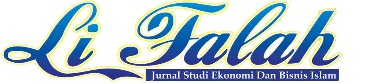 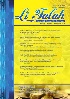 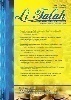 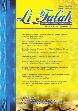 INFO ARTIKELA B S T R A C TKeywords: kinerja portofolio, saham syariah, ISSI, faktor fundamental, debt to equity ratioDOI: Penelitian ini bertujuan untuk menguji kinerja saham syariah di Bursa Efek Indonesia melalui indeks ISSI, JII, dan portofolio yang dibentuk secara acak dari kelompok saham syariah kemudian membandingkannya dengan kinerja portofolio konvensional melalui tujuh indeks dan portofolio yang dibentuk secara acak dari kelompok saham konvensional. Penelitian ini juga menguji faktor-faktor fundamental perusahaan yang memengaruhi kinerja saham syariah dan membandingkannya dengan faktor yang memengaruhi kinerja saham konvensional. Data yang digunakan dalam penelitian berjumlah 355 emiten terdiri dari 134 emiten saham syariah dan 221 emiten saham konvensional pada periode waktu 2011—2015. Metode yang digunakan untuk mengukur kinerja saham adalah risk-adjusted model dengan empat pendekatan Sharpe, Treynor, M2, dan Jensen’ Alpha. Analisis regresi linear berganda menggunakan metode Ordinary Least Square (OLS) dengan Cross Random Model. Hasil pengujian dan pengukuran menunjukkan bahwa secara umum sepanjang 2011—2015 kinerja portofolio saham konvensional mengungguli portofolio syariah. Namun demikian pada periode krisis global akhir tahun 2011 dan 2012 kinerja portofolio saham syariah mengungguli portofolio saham konvensional, ini memperkuat hasil penelitian yang mengatakan bahwa kinerja saham syariah lebih baik ketika krisis karena investor melakukan mekanisme hedging. Faktor fundamental yang memengaruhi kinerja saham syariah berbeda dengan faktor yang memengaruhi kinerja saham konvensional, terutama pada debt to equity ratio, yang menunjukkan hubungan positif signifikan pada saham syariah dan hasil sebaliknya pada saham konvensional menunjukan hubungan negatif walaupun tidak signifikan secara statistik.NoIndeksNRata-Rata Return(Bulanan)StandarDeviasiBetaNRata-Rata Return(Harian)BetaStandarDeviasi1ISSI560,370%4,057%0,952***11460,022%1,019***1,192%2JII560,323%4,201%0,969***11460,021%0,759***1,390%3IHSG560,391%4,123%111460,023%11,146%4LQ45560,380%4,660%1,107***11460,023%1,209***1,400%5Kompas 100560,313%4,674%1,122***11460,019%1,162***1,338%6Finance560,687%5,636%1,241***11460,038%1,128***1,413%7Bisnis 27560,436%5,078%1,186***11460,026%1,237***1,448%8Pefindo 2556-0,0373%6,3960%1,298***1146-0,0028%1,046***1,4682%9Srikehati560,607%4,630%1,073***11460,035%1,195***1,407%NoIndeksNIndeks SharpeIndeks TreynorM2Jensen’s alpha1ISSI56-0,0484-0,0020-0,0004-0,00052JII56-0,0577-0,0025-0,0008-0,00093IHSG56-0,0275-0,00110-4LQ4556-0,0399-0,0016-0,0001-0,00015Kompas10056-0,0541-0,0022-0,0007-0,00086Finance560,02140,00090,00240,00307Bisnis 2756-0,0255-0,00100,00040,000508Pefindo 2556-0,0943-0,0046-0,0023-0,00409Srikehati560,00870.00030,00180,0020NoIndeksNIndeks SharpeIndeks TreynorM2Jensen’s alpha1ISSI11460,00260,00003-0,00001-0,000012JII11460,00130,00002-0,00002-0,000013IHSG11460,00370,000040-4LQ4511460,00290,00003-0.000004-0,0000065Kompas10011460,0005-0,000006-0,00003-0,00004)6Finance11460,01380,00010,00010,00017Bisnis 2711460,00530,000060,00001-0,00028Pefindo 251146-0,0145-0,0002-0,0002-0,00029Srikehati11460,01190,00010,000090,0001Indeks2011201120122012201320132014201420152015IndeksSharpeTreynorSharpeTreynorSharpeTreynorSharpeTreynorSharpeTreynorISSI0,00590,000090,05210,0004-0.0079-0,00010,05400,0004-0,0652-0,0007JII0,00490,000080,03000,0006-0,0060-0,000080,04870,0004-0,0463-0,0005IHSG0,00400,000050,04350,0003-0,0094-0,00010,07390,0006-0,0619-0,0006SRIKEHATI0,00910,000150,03920,00030,00020,0000030,07610,0006-0,0409-0,0004Finance-0,0031-0,000050,03400,0003-0,0073-0,00010,09320,0008-0,0257-0.0003LQ45-0,0027-0.000040,02430,0002-0,0108-0,00010,07240,0006-0,0431-0,0004Kompas100-0,0055-0,000090,02590,0002-0,0136-0,00010,07380,0006-0,0518-0,0005Bisnis27-0,0033-0,000050,03710,0003-0,0065-0,000080,07070,0005-0,0453-0,0005Pefindo25-0,0073-0,000130,04630,0004-0,0680-0,00110,08820,0009-0,1075-0,0015NoPortofolio Syariah (PS)Indeks SharpeIndeks TreynorIndeks M2Jensen’s alpha1PS10,06020,00310,00420,00472PS20,20210,01010,01020,01273PS30,15140,00920,00800,01024PS40,09280,00520,00560,00685PS5-0,0739-0,0047-0,0013-0,00266PS60,04800,00250,00370,00377PS70,08770,00510,00540,00828PS8-0,0109-0,00060,00120,00089PS90,00860,00050,00210,002210PS100,09860,00590,00580,0090Rata-rataRata-rata0,06640,00360,00450,0056NoPortofolioKonvensional (PK)IndeksSharpeIndeks TreynorIndeks M2Jensen’s alpha1PK10,18530,01270,00950,01322PK20,13550,01130,00740,00803PK30,10350,00710,00600,00804PK40,19530,01420,00990,01585PK50,01950,00110,00250,00306PK60,320,03440,01510,01787PK70,18930,01550,00960,00898PK80,09430,00630,00560,00879PK90,08480,00570,00530,006710PK100,04120,00270,00340,0032Rata-rataRata-rata0,13690,01110,00740,0093NoPortofolio Gabungan (PG)IndeksSharpeIndeks TreynorIndeks M2Jensen’s alpha1PG10,07910,00480,00500,00512PG20,09780,00690,00580,00873PG30,14190,01220,00760,00934PG40,06880,00460,00460,00595PG50,35360,02900,01650,02316PG60,02550,00140,00280,00317PG70,09900,00690,00580,00738PG80,03370,00210,00310,00379PG90,16130,01280,00850,012110PG100,03220,00250,00300,0032Rata-rataRata-rata0,10930,00830,00630,0082MetodeVSMeant-statSig.(2-tailed)Beda rata-rataSharpeSyariah, konvensional0,0660,136-2,1510,05-0,07SharpeSyariah, Gabungan0,0660,109-0,8940,39-0,043TreynorSyariah, konvensional0,0030,011-2,4240,03-0,011TreynorSyariah, Gabungan0,0030,008-1,330,21-0,005M2Syariah, konvensional0,0040,007-2,1510,05-0,003M2Syariah, Gabungan0,0040,006-0,8940,39-0,002Jensen’s alphaSyariah, konvensional0,0050,009-1,8200,10-0,004Jensen’s alphaSyariah, Gabungan0,0050,008-0,8910,39-0,003ADJRETURDERDUMMYEPSLOGSIZENPMPBVPERROAROETATO Mean 0,0770 1,3268 0,4544 2434633 2,9824 0,77502,5242 40,1288 9,7470 19,5837 0,9810 Median 0,0251 0,8876 0,0000 42,8700 3,0433 0,06531,3730 15,0400 7,1250 15,2900 0,8369 Maximum 2,5317 39,7896 1,0000 8,97x1008 3,2667 254,807658,4810 989,500 70,7900 245,5200 6,1735 Minimum-4,0451 0,0002 0,0000-0,0600 2,3390 0,00000,0500 0,3600-4,3600-6,2000 0,0000 Std. Dev. 0,4927 1,8064 0,4981 38258309 0,1993 11,14844,6113 99,4749 9,9056 21,9995 0,8291 Skewness-0,1669 9,2864 0,1831 18,3205-1,5236 19,72237,2389 5,9560 2,4413 4,7429 1,9666 Kurtosis 11,0288 169,3787 1,0335 363,8543 4,3809 407,506668,3804 43,4255 10,9679 37,5393 9,3185 Jarque-Bera 3422,405 148542 212,0596 6972597. 593,1954 8754618. 237663.5 94134,46 4628,372 67996,11 2935,942 Probability 0,0000 0,0000 0,0000 0,0000 0.0000 00000 0,0000 0,0000 0,0000 0,0000 0,0000 Sum 97,9707 1687,785 578 3,10x1009 3793,660 985,8764 3210,820 51043,95 12398,30 24910.48 1247.870 Sum Sq. Dev. 308,5965 4147,659 315,3553 1,86x1018 50,4847 157969,4 27026,92 12576873 124713,8 615140.0 873.8304 Observations 1272 1272 1272 1272 1272 1272 1272 1272 1272 1272 1272Variabel dependent :AdjreturnCommon Model(ii)Random Effects Model(iv)Fixed Model (iii)Variabel dependent :AdjreturnCoefficientCoefficientCoefficientDUMMY-0,062517**(2,028022)-0,064509**(2,101415)-0,049934*(-1,787946)Crisis0.078406**(1.901236)0.078078**(1.979899)DER-0,011023(-0,981451)-0,002280(-0,243795)-0,004970(-0,558315)EPS-2,76x10-10(-0,736435)-2,70x10-10(-0,720366)-3,46x10-10(-1,002877)LOG2SIZE0,082040(1,097981)0,083703(1,123196)0,106622(1,566723)PBV0,009289**(2,076444)0,008369**(2,118091)0,007510*(1,979882)NPM0,000942(0,757972)0,000680(0,545389)0,000405(0,340990)PER0,000175(1,153808)0,000199(1,326475)0,000136(0,938508)ROA0,006852**(2,118094)0,013788***(5,160472)0,011251***(4.461334)ROE-0,000425(-0,256671)-0,002692*(-1,924542)-0,002287*(-1,697547)TATO-0,008225(-0,447587)-0,006337(-0,346281)-0,006812(-0,405452)Constant-0,267184(-1,162123)-0,288132(-1,261359)-0,277670(-1,347681)Observasi127212731273R20,0340290,0367370,102056F-statistik4,4422514,81309010,21268Prob(F-statistik)0,0000040,0000010,000000Mean dependent var0,0690680,0698510,077204S.D. dependent var0,4815890,4822790,492595VariabelCommon Model(i)Random Effects Model(ii)Fixed  Model(iv)VariabelCoefficientCoefficientCoefficientDER0,128739***(2,840539)0,128197***(2,894594)0,136298***(3,101120)EPS-2,47x10-10(-0,716711)-2,58x10-10(-0,738705)-3,04x10-10(-0,907742)LOG2SIZE0,193898*(1,728330)0,181969(1,577771)0,218698**(2,010076)PBV0,014996*(1,625661)0,017418**(1,916350)0,020111**(2,220962)NPM0,001987(0,783125)0,001659(0,681155)0,001662(0,675212)PER-6,46x10-05(-0,269535)-3,70x10-05(-0,160287)-0,000193(-0,827800)ROA0,015424**(2,208018)0,017410**(2,526995)0,017242**(2,543612)ROE-0,007733(-1,620825)-0,008613*(-1,840738)-0,010176**(-2,184269)TATO0,000107(0,004141)-0,000988(-0,037804)-0,005116(-0,204835)Constant-0,689479(-2,026076)-0,663994(-1,898757)-0,744589(-2,258242)Observasi578578578R20,0392300,0383270,106281F-statistik2,5769652,5152555,159271Prob(F-statistik)0,0064920,0078790,000000Mean dependent var0,0603980,0532940,060398S.D. dependent var0,4736910,4626470,473691VariabelCommon Model(i)Random Effects Model(ii)Fixed  Model(iv)VariabelCoefficientCoefficientCoefficientDER-0,007347(-0,748720)-0,007102(-0,720659)-0,010381(-1,101399)EPS-7,11x10-08(-0,197269)-7,94x10-08(-0,217339)-1,20x10-07(-0,346059)LOG2SIZE5,12x10-05 (0,000557)-0,007446(-0,078926)-0,004630(-0,052521)PBV0,007181 (1,535645)0,007714*(1,658361)0,006159(1,371166)NPM0,000129 (0,089954)0,000236(0,163996)-2,52x10-05(-0,018350)PER0,000337*(1,752552)0,000331*(1,727343)0,000332*(1,799239)ROA0,016081***(4,595779)0,016723***(4,721083)0,015535***(4,621855)ROE-0,002399(-1,492119)-0,002577(-1,610641)-0,002025(-1,311477)TATO-0,013078(-0,550733)-0,014243(-0,584185)-0,010830(-0,475208)Constant0,017240 (0,062013)0,038262(0,133969)0,035625(0,133449)Observasi695695695R20,0535620,0532170,134011F-statistik4,3073774,2780388,106437Prob(F-statistik)0,0000180,0000200,000000Mean dependent var0,0911810,0864950,091181S.D. dependent var0,5076960,5015760,507696